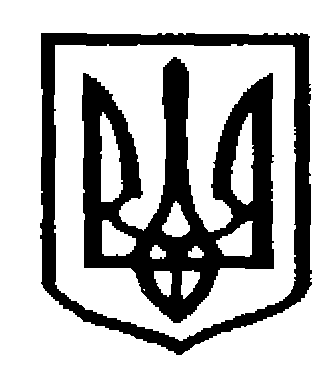 У К Р А Ї Н АЧернівецька міська радаУправлiння  освітивул. Героїв Майдану, 176, м. Чернівці, 58029 тел./факс (0372) 53-30-87  E-mail: osvitacv@gmail.com  Код ЄДРПОУ №02147345Про проведення Всеукраїнськоїінтернет-олімпіади «Крок до знань»Управління освіти Чернівецької міської ради надсилає лист Міністерства освіти і науки України від 26.01.2022 № 4/164-22 «Про проведення Всеукраїнської інтернет-олімпіади «Крок до знань»».Просимо сприяти участі учнів ЗЗСО в інтернет-олімпіаді.Начальник відділу  загальної				Олена КУЗЬМІНА середньої освітиІрина ЗАСТАНКЕВИЧ15.02.2022 № 01-31/448Керівникам закладів загальної середньої освіти